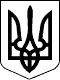                                                           У К Р А Ї Н А                                                             Р О З П О Р Я Д Ж Е Н Н Яголови Берегівської районної державної адміністраціїЗакарпатської області02.10.2018                                              Берегово                                           №  416Про внесення змін до розпорядження голови Берегівської райдержадміністрації 17.04.2018 № 137        Відповідно до статей 6, 20 і 39 Закону України „Про місцеві державні адміністрації”,  розпорядження  голови облдержадміністрації 28.09.2018 № 635 „Про внесення змін до розпорядження голови облдержадміністрації 27.03.2018 № , з метою своєчасного та ефективного використання коштів субвенції з  державного бюджету на фінансове забезпечення будівництва, реконструкції, ремонту і утримання автомобільних доріг загального користування місцевого значення:Внести зміни до розпорядження голови Берегівської районної державної адміністрації 17.04.2018 № 137 (зі змінами) „Про перелік об’єктів будівництва, реконструкції, капітального та поточно середнього ремонтів автомобільних доріг загального користування місцевого значення у Берегівському районі”,  виклавши додаток до пункту 1 розпорядження у новій редакції, що додається.2.  Контроль за виконанням цього розпорядження  залишаю за собою. В. о. голови, перший заступник голови державної адміністрації                                                              В.МАТІЙ                                                                                              ПЕРЕЛІКоб’єктів будівництва, реконструкції, капітального та поточно середнього ремонтів автомобільних доріг загального користування місцевого значення у Берегівському районіЗАТВЕРДЖЕНОРозпорядження головидержавної адміністрації02.10.2018   №  416№ з/пНайменування об’єкта та його місце знаходженняОбсяг фінансування у 2018 році, тис. грн.                              Об’єкти капітального ремонту автомобільних доріг                              Об’єкти капітального ремонту автомобільних доріг                              Об’єкти капітального ремонту автомобільних доріг                                       Автомобільні дороги районного значення                                       Автомобільні дороги районного значення                                       Автомобільні дороги районного значення1С 070102 Горонглаб-Батрадь км 0+000-4+400500,0002С 070102 (Мукачево-Берегово – КПП „Лужанка”) – Чікош-Горонда- Берегуйфолу км 0+000-14+60050,0003С 070109 Батрадь- Гетен км 0+000-5+600500,0004С 070112 (Берегово-Виноградів-В.Копання) – Велика Бакта-Геча км 0+000 – 6+300 2006,0005С 070113 Чікош Горонда-В.Береги-Бене км 0+000-16+0001300,000Всього по об’єктам капітального ремонту4356,000Об’єкти поточного середнього ремонту автомобільних дорігОб’єкти поточного середнього ремонту автомобільних дорігОб’єкти поточного середнього ремонту автомобільних дорігАвтомобільні дороги районного значенняАвтомобільні дороги районного значенняАвтомобільні дороги районного значення6С 070110 Попово-Шом-Каштаново км 0+000-5+000500,0007С 070116 Попово-Мале Попово км 0+000-2+000244,0008С 070735 Макарьово-Берегуйфалу км 2+200-10+000450,0009С 070118 Велика Бакош- Малий Бакош 0+000-1+950200,00010С 070117 Батьово-Елеватор км 0+000-3+000300,000Всього по об’єктам поточно середнього ремонту 1694,000Разом6050,000